« ЗАТВЕРДЖЕНО»       Виконкомом ФФМХ  26.03.2017 року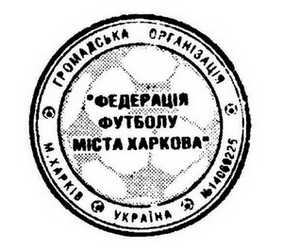 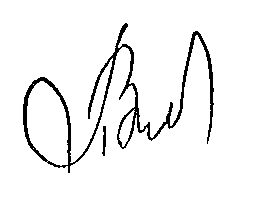 Панов В.В.Календар Чемпіонату м. Харкова серед ДЮСЗМолодша ліга 2007   друге колоU-11Група СКолоТур№ГосподаріГостіДатаЧас Стадіон Прим.Коло: 2Коло: 2Коло: 2Коло: 2Коло: 2Коло: 2Тур: 10Тур: 10Тур: 10Тур: 10Тур: 10Тур: 1021046М-1925/08 (Харків)ДЮСШ/11-07-2 (Харків)07.0412.00МеталістП.№621047  Металіст/08-2 (Харків)М-1925/08-2(Харків)07.0411.00МеталістП.№621048Юніор/07 (Пісочин)ДЮСШ-16 (Харків)07.0412.00МеталістП.№721049Динамо/08 (Харків)Арсенал/08(Харків)07.0411.00Восток21050М-1925/07-3 (Харків)ДЮСШ/Д-07 (Дергачі)07.0409.00МеталістП.№13Тур: 11Тур: 11Тур: 11Тур: 11Тур: 11Тур: 11Тур: 11Тур: 11Тур: 1121151М-1925/07-3 (Харків)М-1925/08 (Харків)14.0412.00МеталістП.№721152ДЮСШ/Д-07 (Дергачі)Динамо/08 (Харків)14.0411.00Арена21153Арсенал/ 08 (Харків)            Юніор/07 (Пісочин)14.0409.00Арена21154ДЮСШ-16 (Харків)Металіст/08-2 (Харків)14.0412.00МеталістП.№1321155М-1925/08-2ДЮСШ-11/2 (Харків)14.0411.00МеталістП.№7Тур: 12Тур: 12Тур: 12Тур: 12Тур: 12Тур: 12Тур: 12Тур: 12Тур: 1221256М-1925/08 (Харків)М-1925/08-2 (Харків)21.0412.00МеталістП.№1321257ДЮСШ/11-2-07 (Харків)ДЮСШ/16-07 (Харків)21.0412.00Восток21258Металіст/08-2 (Харків)Арсенал /08(Харків)21.0411.00МеталістП.№721259Юніор/07 (Пісочин)ДЮСШ/Д-07 (Дергачі)21.04Догравання, згідно рішення Бюро Ліги21260Динамо/08 (Харків)М-1925/07-3 (Харків)21.0409.00МеталістП.№13Тур: 13Тур: 13Тур: 13Тур: 13Тур: 13Тур: 13Тур: 13Тур: 13Тур: 1321361Динамо/08 (Харків)М-1925/08 (Харків)28.04Догравання, згідно рішення Бюро Ліги21362М-1925/07-3 (Харків)Юніор (Пісочин)28.0410.00МеталістП.№1321363ДЮСШ/Д-07 (Дергачі)Металіст/08-2 (Харків)28.0411.00МеталістП.№1321364Арсенал/08(Харків)ДЮСШ/11-07-2 (Харків)28.0409.00Восток21365ДЮСШ/16-07 (Харків)М-1925/2-08(Харків)    28.0410.00МеталістП.№6Тур: 14Тур: 14Тур: 14Тур: 14Тур: 14Тур: 14Тур: 14Тур: 14Тур: 1421466М-1925/08 (Харків)ДЮСШ/16-07 (Харків)30.0411.00МеталістП.№721467М-1925/2-08(Харків)    Арсенал/08(Харків) 30.0412.00МеталістП.№721468ДЮСШ/11-07-2 (Харків)ДЮСШ/Д-07 (Дергачі)30.0411.00Восток21469Металіст/08-2 (Харків)М-1925/07-3 (Харків)30.0411.00МеталістП.№1321470Юніор (Пісочин)Динамо/08 (Харків)30.0410.00АренаТур: 15Тур: 15Тур: 15Тур: 15Тур: 15Тур: 15Тур: 15Тур: 15Тур: 1521571Юніор/07 (Пісочин)М-1925/08 (Харків)05.0521572Динамо/08 (Харків)Металіст/08-2 (Харків)05.0512.00МеталістП.№1321573Металіст/3-07 (Харків)ДЮСШ/11-2-07 (Харків)05.0511.00Восток21574ДЮСШ/Д-07 (Дергачі)М-1925/08-2 (Харків)    05.0512.00МеталістП.№721575Арсенал /08(Харків)ДЮСШ/16-07 (Харків)05.0509.00МеталістП.№6Тур: 16Тур: 16Тур: 16Тур: 16Тур: 16Тур: 16Тур: 16Тур: 16Тур: 1621676М-1925/08 (Харків)Арсенал /08(Харків)12.0509.00МеталістП.№721677ДЮСШ/16-07 (Харків)ДЮСШ/Д-07 (Дергачі)12.0510.00Арена21678М-1925/08-2(Харків)    Металіст/3-07 (Харків) 12.0512.00МеталістП.№1321679ДЮСШ/11-2-07 (Харків)Динамо/08 (Харків)12.0521680Металіст/08-2 (Харків)Юніор/07 (Пісочин)12.0510.00МеталістП.№13Тур: 17Тур: 17Тур: 17Тур: 17Тур: 17Тур: 17Тур: 17Тур: 17Тур: 1721781Металіст/08-2 (Харків)М-1925/08 (Харків)19.0511.00МеталістП.№721782Юніор/07 (Пісочин)ДЮСШ-11-2 (Харків)19.0513.00Восток21783Динамо/08 (Харків)М-1925/08-2(Харків)    19.0509.00МеталістП.№1321784Металіст/3-07 (Харків)ДЮСШ-16 (Харків)19.0509.00УФК21785ДЮСШ/Д-07 (Дергачі)Арсенал /08(Харків)19.05Догравання, згідно рішення Бюро ЛігиТур: 18Тур: 18Тур: 18Тур: 18Тур: 18Тур: 18Тур: 18Тур: 18Тур: 1821886М-1925/08 (Харків)ДЮСШ/Д-07 (Дергачі)09.04.13.00МеталістП.№721887Арсенал/08(Харків)Металіст/3-07 (Харків)09.0412.00Восток21888ДЮСШ/16-07 (Харків)Динамо/08 (Харків)09.0410.00Арена21889М-1925/08-2(Харків)Юніор/07 (Пісочин)    09.0412.00МеталістП.№721890ДЮСШ/11-2-07 (Харків)Металіст /08-2 (Харків)09.0412.00МеталістП.№13У календарі можливі зміни, які затверджуються комітетом з проведення змагань ФФМХ  У календарі можливі зміни, які затверджуються комітетом з проведення змагань ФФМХ  У календарі можливі зміни, які затверджуються комітетом з проведення змагань ФФМХ  У календарі можливі зміни, які затверджуються комітетом з проведення змагань ФФМХ  У календарі можливі зміни, які затверджуються комітетом з проведення змагань ФФМХ  У календарі можливі зміни, які затверджуються комітетом з проведення змагань ФФМХ  У календарі можливі зміни, які затверджуються комітетом з проведення змагань ФФМХ  У календарі можливі зміни, які затверджуються комітетом з проведення змагань ФФМХ  У календарі можливі зміни, які затверджуються комітетом з проведення змагань ФФМХ  